SMR – Untersuchung der Reproduktion der MilbeSMR – изучение размножения клеща(M. Buchegger, R. Büchler, Version vom 07.01.2019)/ (М. Бухеггер, Р. Бюхлер, версия от 07.01.2019)Анализ расплода на Recapping и размножение клеща Варроа производят по схеме, показанной на рисунке 1. Для подсчета, репродукций клеща выбирают только отдельные зараженные расплодные ячейки (клещом матерью) на стадии развития пчелиной куколки между «фиолетовыми глазами» (7 дней после запечатывания) и «завершением развития куколки» (12 дней после запечатывания). На стадии «фиолетовых глаз» (рис. 4), соответствующей 1-й стадии развития расплода: 7–9 дней после запечатывания ячейки, в которой размножается материнская самка клеща, обычно имеется по меньшей мере одна дейтонимфа и один самец.В ячейках куколок с "черными глазами", соответствующими 2-й стадии развития расплода: 10-12 дней после запечатывания, обнаруживается, по крайней мере, одна взрослая дочерняя самка клеща и один взрослый самец. Основным критерием различия между 9-м и 10-м днями после запечатывания, который разделяет две разные стадии развития пчел, является наличие серых зачатков крыльев с 10-го дня (рис. 5). Неинфицированные ячейки без потомства (бесплодные), со стадиями развития молодого клеща (с задержкой) или без оплодотворения (без самцов) считаются ячейками SMR, поскольку они не содержат стадий репродуктивного потомства клещей. Фотографии на рисунке 2 показывают стадии развития клеща (первые 2 – яйца) по отношению к стадиям развития зараженной куколки пчелы. Основные особенности распознавания стадий пчел можно увидеть по картинкам. Ожидаемые стадии клещей показаны на фотографиях. Если самое старое потомство клещей моложе, чем изображенное на каждой стадии развития пчелиной куколки, то материнский клещ классифицируется как непродуктивный, или ячейка считается ячейкой SMR. Сплошная линия между 9-м и 10-м днями после вскрытия делит стадии на до и после ожидания взрослой самкой потомства.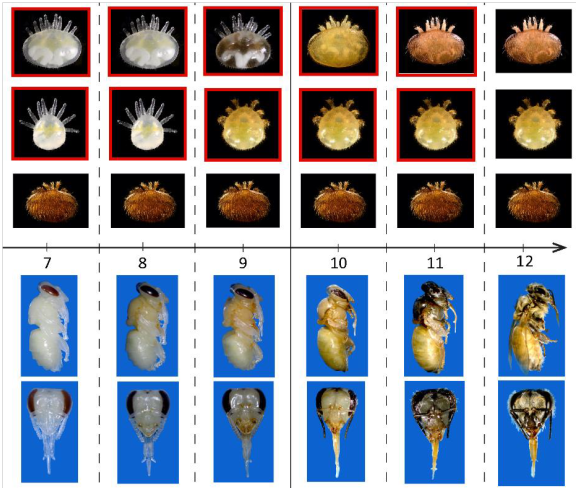 Стадии развития пчел и их переходные различия (фото: М. Бучеггер)На рисунках 3-5 показаны этапы развития и основные особенности окрашивания зрачка пчелы. Они важны для классификации соответствующих стадий развития. Для оценки характеристики SMR важна стадия развития между «фиолетовыми глазами» (7 дней после запечатывания) и «окончанием развития куколки» (12 дней после запечатывания). Если глаза розовые, как на рисунке 3, куколке < 7 дней, и поэтому она слишком молода для оценки. На стадии «фиолетового глаза» (рис. 4), соответствующей 1-й стадии развития: 7–9 дней после запечатывания, необходимо приступить к поиску дейтонимф самок и самца. В ячейках с куколками с «серыми крыльями», соответствующими 2-й стадии развития: 10–12 дней после запечатывания, ищут, по меньшей мере, одну взрослую дочернюю самку клеща и одного взрослого самца. Основным критерием для различия между 9-м и 10-м днем после запечатывания, который отделяет две определенные стадии развития, является наличие зачатков серого крыла с 10-го дня (рис. 5).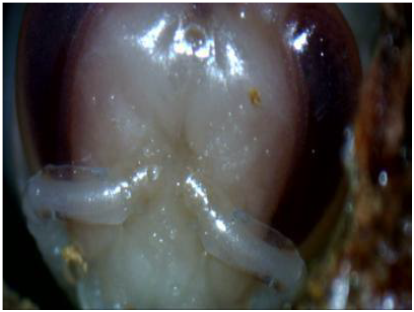 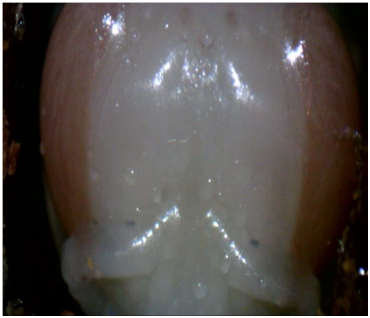 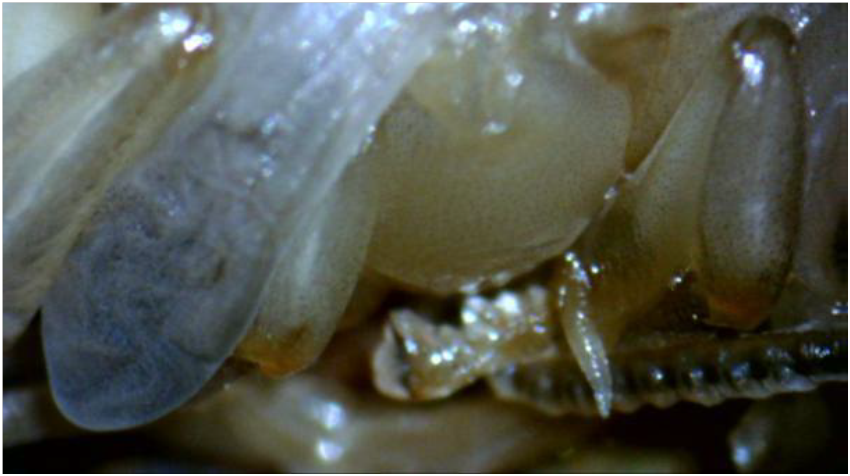 Нормальная репродукция Varroa destructor (фото: М. Бухеггер/M. Buchegger)На рисунках 6 и 7 показаны ячейки, в которых происходило нормальное размножение V. destructor. В каждом случае в ячейках присутствуют все возрастные стадии потомства клеща в соответствии со стадиями развития пчелиной куколки.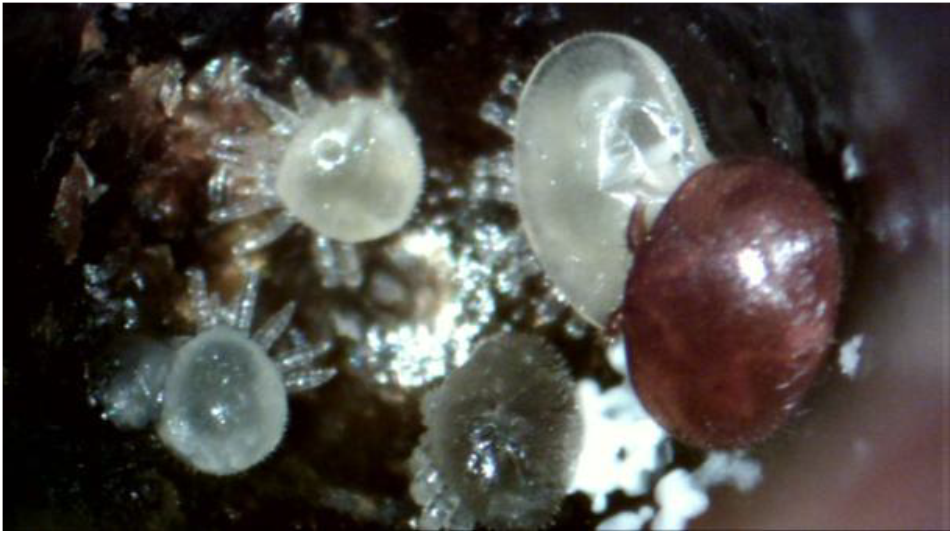 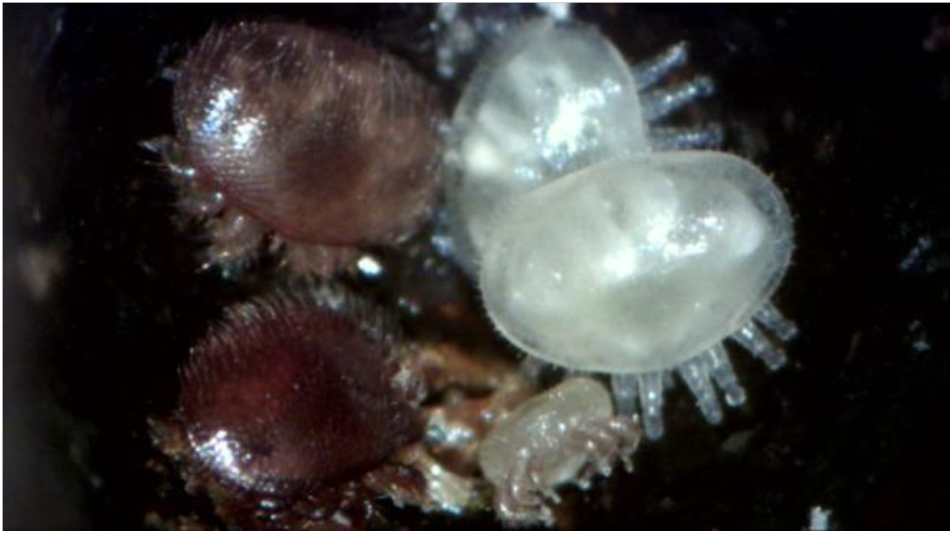 SMR - ограниченное размножение клещей (фото: М. Бухеггер)На рисунках 8 и 9 показаны ячейки, в которых репродукция V. destructor была ненормальной, а материнская самка клеща классифицирована как непродуктивная (SMR). В них отсутствуют возрастные стадии потомства клещей, ожидаемые соответствующей стадии развития.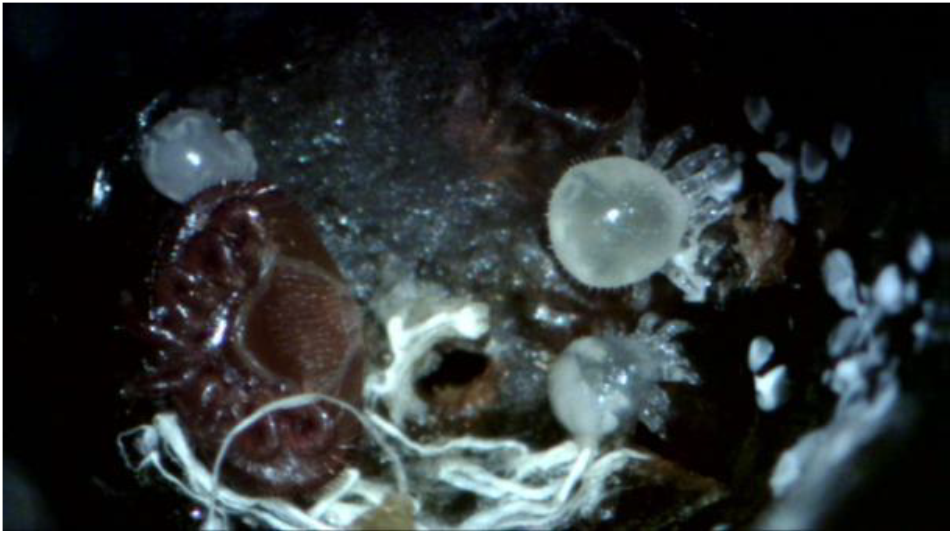 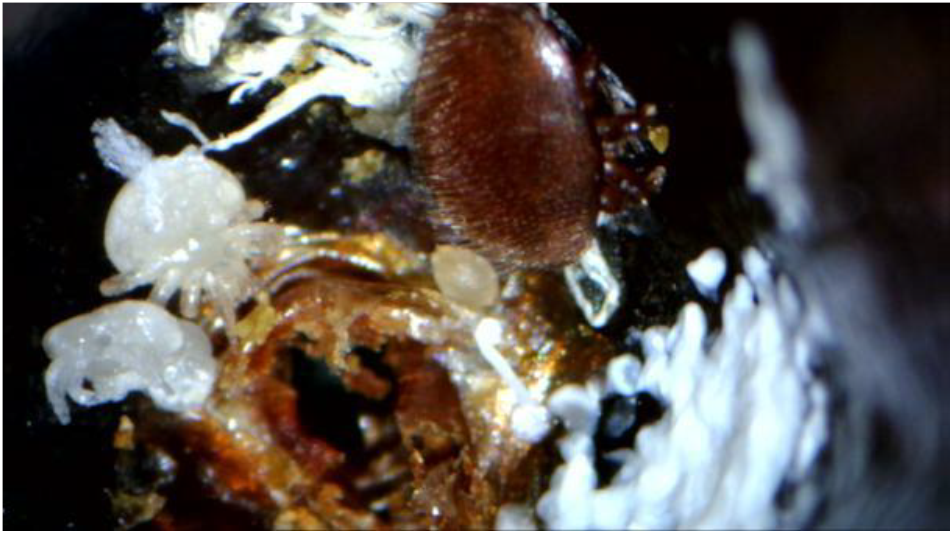 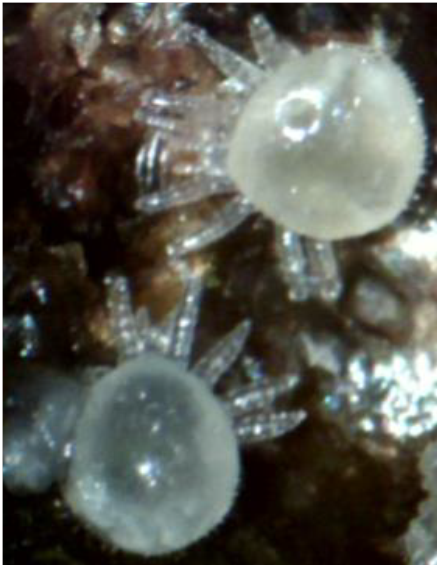 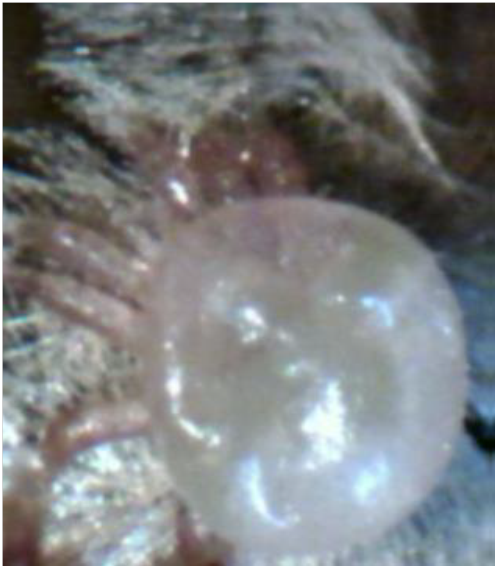 Выявление различий между мужским потомством и женскими протонимфами может быть сложным и трудоемким. Существуют ключевые особенности, которые необходимо дифференцировать на более ранних стадиях развития приблизительно до 8-го дня после запечатывания. Наиболее важным является то, что мужчины имеют более длинные и тонкие ноги, чем женские протонимфы. Кроме того, мужчины в задней части тела имеют более треугольную форму (грушевидную), тогда как женские протонимфы имеют округлую форму (форму яблока) (рис. 10). Зрелый самец имеет слегка оранжевое окрашивание.Recapping На рисунке 12 показана поверхность расплода с открытыми ячейками. Если эти ячейки снова закрываются, они являются ячейками с повторным запечатыванием. Если ячейки с расплодом не были открыты, на внутренней стороне крышечки имеется неповрежденный полный кокон (рис. 13). Это можно распознать по блестящей поверхности. С другой стороны, когда ячейка была открыта и повторно запечатана (Recapping), внутри может быть видна матовая поверхность. Размер может варьироваться от небольших, просто распознаваемых участков до диаметра всей ячейки (рис. 14 и 15).Чтобы системно определить степень поведения с Recapping-запечатыванием и специфичность ячеек, инфицированных Варроа, крышечку ячейки аккуратно отделяют с 5 сторон кончиком пинцета или скальпеля при открытии расплодной ячейки. Очень важно сохранить целостность всей крышечки. Затем переворачивают её вверх дном и исследуют под микроскопом. С помощью микроскопа, можно распознать в какой степени ячейка была открыта, перемещена и вновь запечатана, по крайней мере, один раз.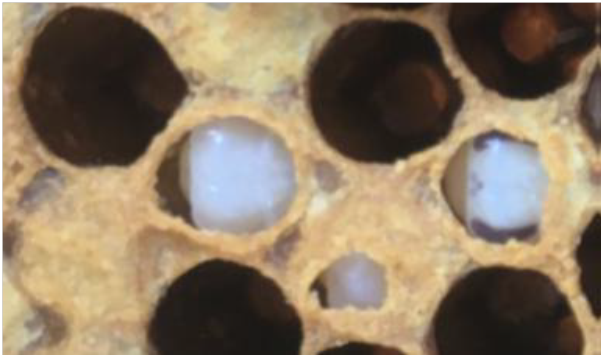 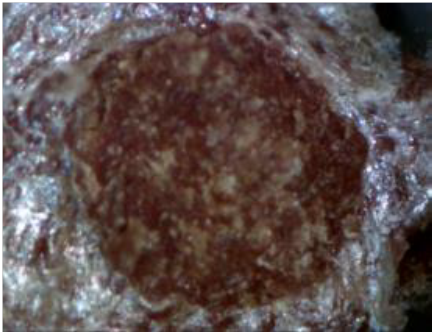 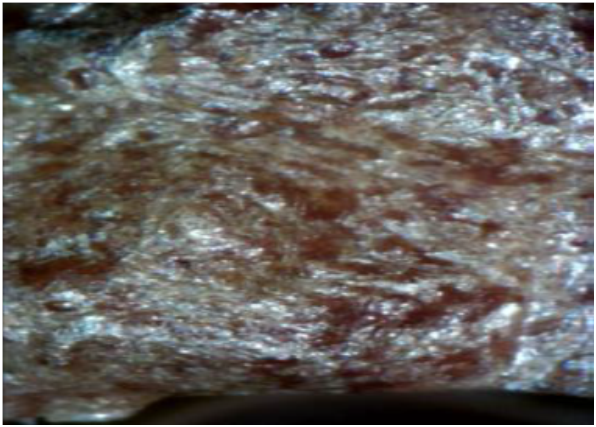 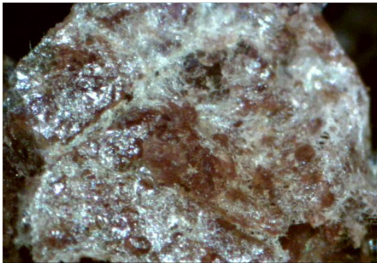 